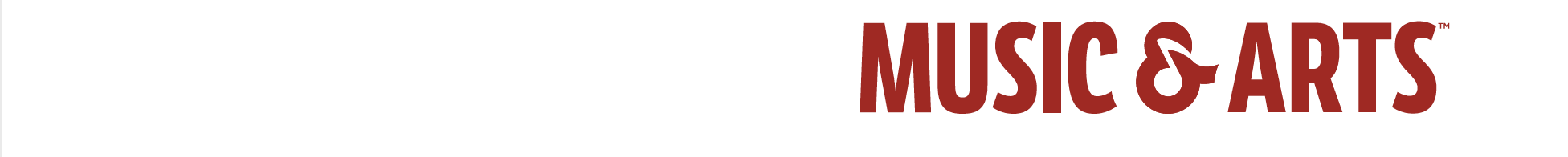 **Tip Sheet for Saturday, November 12, 2022**Music & Arts to hold free block party event at Ken Stanton Music in MariettaAll four Ken Stanton Music locations have joined Music & Arts. Celebrate at the Marietta location with all-day live music, free food truck fare, exclusive giveaways, on-site clinics, top instrument vendors, and much more!WHO: Ken Stanton Music, an Atlanta-area institution since 1949 with four locations in the region, has joined Music & Arts, one of the nation’s largest musical instrument retailers and lesson providers and part of the Guitar Center family of brands. A block party is being held at the Marietta location on Saturday, November 12. Key personnel, including Music & Arts President Jeff Gottlieb and former Ken Stanton Music owner Kenny Stanton, will be on hand to talk with musicians, educators, parents, and any interested press. WHAT: To celebrate, the Marietta location is hosting an all-day block party with live music, free food truck fare, exclusive giveaways, on-site clinics and product demos, top instrument vendors, and much more. The event is free and open to the public. Participating vendors include DW Drums, Fender, Gibson, Martin, Taylor and Yamaha. On-site clinics will be hosted by Yamaha. Family-friendly live music will be performed by local acts Mad Margritt, That's What She Said, Shyanne and 84 (Van Halen Tribute), on the main stage sponsored by Fender. The Marietta City High School Pep Band will also perform. On-site food trucks will include Loaded Taco and Loaded Burger – providing FREE food to the first 400 attendees (200 per truck)! RSVP at www.musicarts.com/blockparty to be eligible to win a $100 Music & Arts gift card. Two $650 scholarships to the ConnSelmer Institute (CSI) for educators will also be awarded at the event.WHERE: Music & Arts – Formerly Ken Stanton Music: 119 Cobb Parkway North, Marietta, GA 30062WHEN: 11:00 a.m. to 8 p.m. EST, November 12, 2022ON-SITE CONTACT:Nirjary Desai | KIS Cubed Events Co | 678.559.5916Mark Gauthier | Music & Arts – National Retail Marketing Manager | 301.338.0031 | Mark.Gauthier@musicarts.com   PR CONTACT:Clyne Media | 615.300.4666 | pr@clynemedia.comMore about these stores: Focusing on band & orchestra, guitars/drums, pro audio and more, Ken Stanton Music, now part of Music & Arts, has been a musical instrument powerhouse since its founding in 1949. Its locations in Marietta, Alpharetta, West Cobb and Stone Mountain include strong rental and repair services and a thriving e-commerce business. Ken Stanton Music’s dedicated educational reps have built personal relationships with many of the region’s band directors. This acquisition, which includes all four retail locations and a warehouse/distribution center, is one of Music & Arts’ largest in several years and supports the company’s ongoing growth strategy. Ken Stanton Music’s services have continued uninterrupted as they have transitioned to Music & Arts locations. These stores have joined the existing Music & Arts stores in the broader Atlanta metro area, significantly enhancing Music & Arts’ market share in the region. ###About Music & Arts: Celebrating its 70th anniversary this year, Music & Arts is one of the nation’s largest band & orchestra instrument retailers and lessons providers, and is part of the Guitar Center family of brands. Based in Frederick, MD, the company operates more than 240 stores specializing in instruments sales and rentals, lessons for musicians of all levels and a nationwide repair network, serving educators, musicians and parents. More than 200 Music & Arts educational representatives provide personalized service to the music educators in their communities, supporting them and their students with in-school service calls, rentals and repairs. Through offering its services, Music & Arts spreads the power of the band & orchestra experience to transform lives, enrich communities and stir the soul.